Mendoza, 15 del Julio 2020Espacio Curricular / Materia Optativa: “Energías Renovables III: BIOMASA”Descripción general:La asignatura electiva aborda la temática de valorización energética de biomasa, con foco en los procesos de conversión termoquímicos con fines de aprovechamiento térmico y eléctrico. La tecnología de biodigestión anaeróbica no es tratada, debido a la existencia de otra asignatura específica para ello.Como objetivo general, se busca que l@s estudiantes adquieran las capacidades mínimas para poder asistir técnicamente en un proyecto real de base bioenergética.Inscripción:	Su nombre completo, DNI, carrera que cursa, nº de celular y dirección de correo electrónico, hasta el 22 de Agosto 2020 a la dirección energiasrenovablesfca@gmail.com haciendo referencia a la optativa en cuestión.Agenda:Martes, 08 de Septiembre: 14:30Martes, 15 de Septiembre: 14:30 Martes, 29 de Septiembre: 14:30Martes, 06 de Octubre: 14:30Martes, 13 de Octubre: 14:30Martes, 27 de Octubre: 14:30Martes, 03 de Noviembre: 14:30Martes, 10 de Noviembre: 14:30Martes, 24 de Noviembre: 14:30Martes, 01 de Diciembre: 14:30 Imagen ilustrativa para el flyer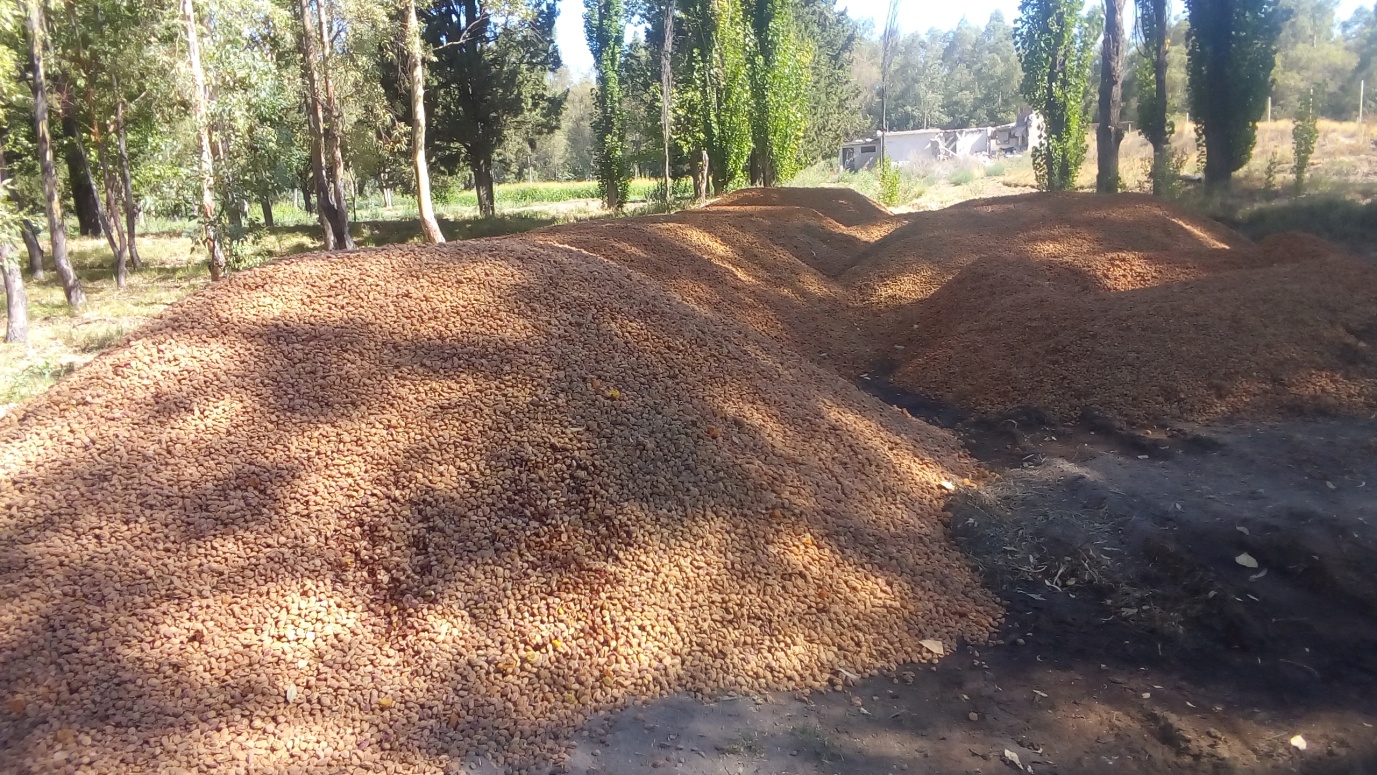 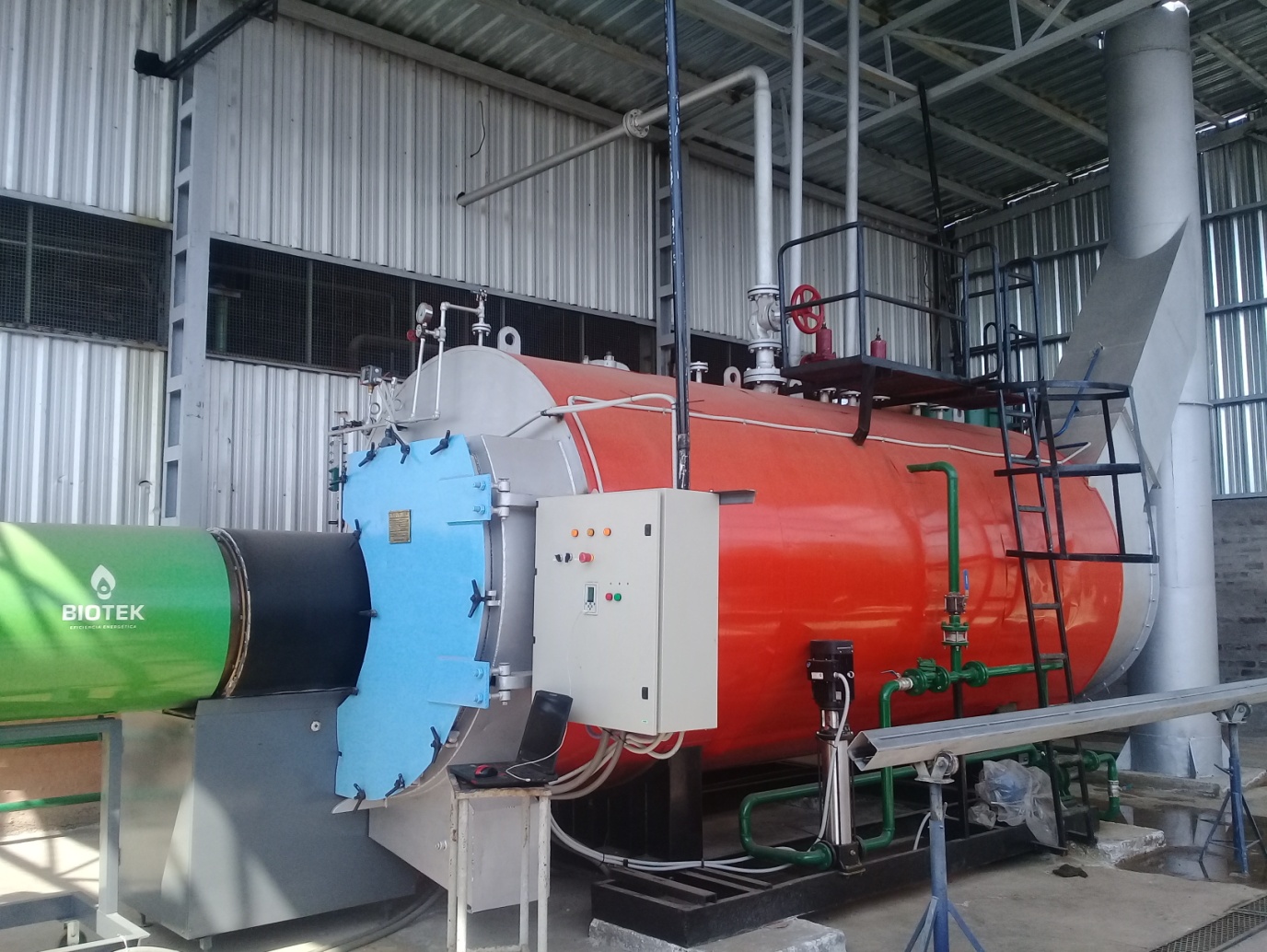 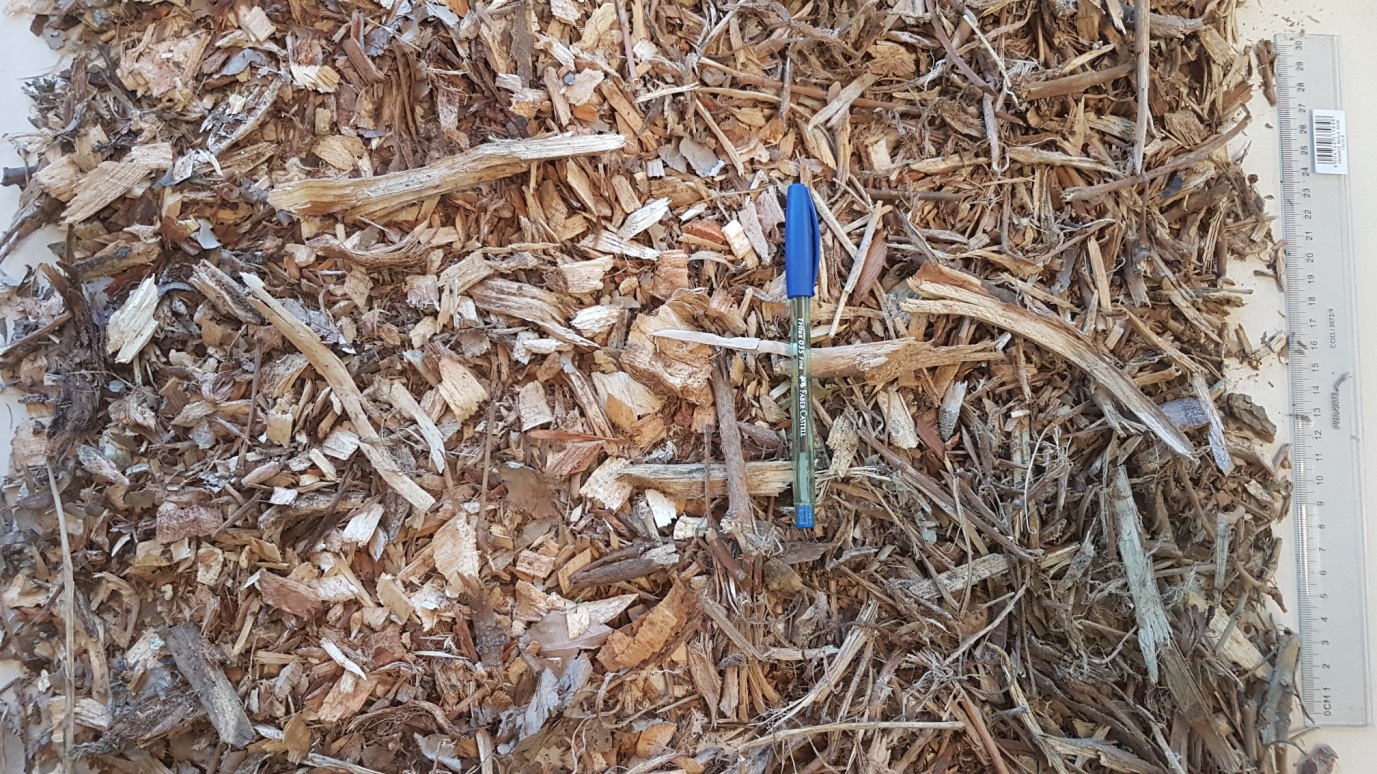 Depto./Cátedra:Ingeniería Agrícola / Tecnología AmbientalCarga horaria:20 hs de encuentros virtuales + 10 hs no presenciales (resolución de prácticos, revisión de material adicional)Docente:IRNR Martín ReynosoCorreo electrónico:energiasrenovablesfca@gmail.com Inicio:	Martes, 08 de Septiembre 2020Finalización: 	Martes, 01 de Diciembre 2020Horario:14:30 a 16:30Condiciones de admisión:Estudiantes de carreras de Ingeniería Agronómica e Ingeniería en Recursos Naturales Renovables.Física II y Química General aprobada.Número máximo de inscripción: 30Asistencia mínima: 70 %Evaluación: prácticos y evaluaciones parciales de opción múltiple.